DOCUMENTS À JOINDRE POUR VOTRE DEMANDE AU FONDS CULTUREL Formulaire de présentation rempli, daté et signé par la personne désignée par le promoteur du projet. Résolution de l’organisme autorisant le dépôt de la demande et mandatant une personne pour signer tous les 	documents relatifs au Fonds culturel. Lettres d’appui et de confirmation d’engagement des partenaires (s’il y a lieu). Tout autre document pouvant appuyer la demande : programmation préliminaire, photographies, plan et croquis, document de présentation de l’organisme, présentation de l’équipe de réalisation (1 paragraphe maximum), etc.** Note au promoteur : Au besoin, n’hésitez pas à ajouter des lignes au document.FONDS CULTUREL 2024
MRC DE BEAUCE-SARTIGANFormulaire de dépôt de projet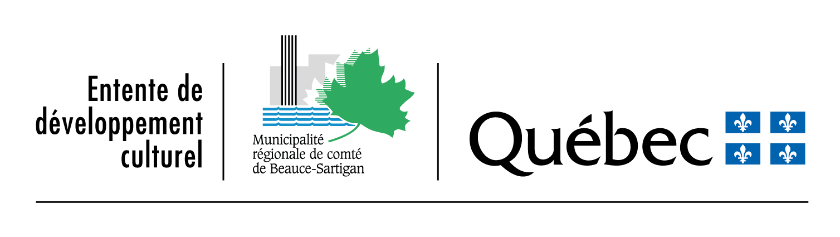 IDENTIFICATION DU PROMOTEUR DU PROJETIDENTIFICATION DU PROMOTEUR DU PROJETIDENTIFICATION DU PROMOTEUR DU PROJETIDENTIFICATION DU PROMOTEUR DU PROJETIDENTIFICATION DU PROMOTEUR DU PROJETIDENTIFICATION DU PROMOTEUR DU PROJETNom de l’organisme promoteur : Nom de l’organisme promoteur : Nom de l’organisme promoteur : Nom de l’organisme promoteur : Nom de l’organisme promoteur : Nom de l’organisme promoteur : Nom/prénom du chargé de projet pour le promoteur :Nom/prénom du chargé de projet pour le promoteur :Nom/prénom du chargé de projet pour le promoteur :Nom/prénom du chargé de projet pour le promoteur :Nom/prénom du chargé de projet pour le promoteur :Nom/prénom du chargé de projet pour le promoteur :Adresse :Municipalité :Municipalité :Municipalité :Code postal :Code postal :Téléphone :Site Web :Site Web :Site Web :Courriel :Courriel :IDENTIFICATION DU PROJETIDENTIFICATION DU PROJETIDENTIFICATION DU PROJETIDENTIFICATION DU PROJETIDENTIFICATION DU PROJETIDENTIFICATION DU PROJETTitre du projet : Titre du projet : Titre du projet : Titre du projet : Titre du projet : Titre du projet : Secteur culturel (cochez le secteur qui s’applique et précisez au besoin) : Arts visuels              Arts de la scène                Métiers d’art         Histoire et patrimoine         Cinéma     Loisir culturel           Lettres et littérature       Arts médiatiques et numériques      Autre (précisez) : Secteur culturel (cochez le secteur qui s’applique et précisez au besoin) : Arts visuels              Arts de la scène                Métiers d’art         Histoire et patrimoine         Cinéma     Loisir culturel           Lettres et littérature       Arts médiatiques et numériques      Autre (précisez) : Secteur culturel (cochez le secteur qui s’applique et précisez au besoin) : Arts visuels              Arts de la scène                Métiers d’art         Histoire et patrimoine         Cinéma     Loisir culturel           Lettres et littérature       Arts médiatiques et numériques      Autre (précisez) : Secteur culturel (cochez le secteur qui s’applique et précisez au besoin) : Arts visuels              Arts de la scène                Métiers d’art         Histoire et patrimoine         Cinéma     Loisir culturel           Lettres et littérature       Arts médiatiques et numériques      Autre (précisez) : Secteur culturel (cochez le secteur qui s’applique et précisez au besoin) : Arts visuels              Arts de la scène                Métiers d’art         Histoire et patrimoine         Cinéma     Loisir culturel           Lettres et littérature       Arts médiatiques et numériques      Autre (précisez) : Secteur culturel (cochez le secteur qui s’applique et précisez au besoin) : Arts visuels              Arts de la scène                Métiers d’art         Histoire et patrimoine         Cinéma     Loisir culturel           Lettres et littérature       Arts médiatiques et numériques      Autre (précisez) :  Activité ponctuelle (il s’agit d’une nouvelle activité qui n’a pas eu lieu auparavant). Action novatrice (une nouvelle action ayant lieu à l’intérieur d’un évènement récurrent ou une nouvelle édition d’une activité à laquelle des améliorations significatives ont été apportées). Activité ponctuelle (il s’agit d’une nouvelle activité qui n’a pas eu lieu auparavant). Action novatrice (une nouvelle action ayant lieu à l’intérieur d’un évènement récurrent ou une nouvelle édition d’une activité à laquelle des améliorations significatives ont été apportées). Activité ponctuelle (il s’agit d’une nouvelle activité qui n’a pas eu lieu auparavant). Action novatrice (une nouvelle action ayant lieu à l’intérieur d’un évènement récurrent ou une nouvelle édition d’une activité à laquelle des améliorations significatives ont été apportées). Activité ponctuelle (il s’agit d’une nouvelle activité qui n’a pas eu lieu auparavant). Action novatrice (une nouvelle action ayant lieu à l’intérieur d’un évènement récurrent ou une nouvelle édition d’une activité à laquelle des améliorations significatives ont été apportées). Activité ponctuelle (il s’agit d’une nouvelle activité qui n’a pas eu lieu auparavant). Action novatrice (une nouvelle action ayant lieu à l’intérieur d’un évènement récurrent ou une nouvelle édition d’une activité à laquelle des améliorations significatives ont été apportées). Activité ponctuelle (il s’agit d’une nouvelle activité qui n’a pas eu lieu auparavant). Action novatrice (une nouvelle action ayant lieu à l’intérieur d’un évènement récurrent ou une nouvelle édition d’une activité à laquelle des améliorations significatives ont été apportées).Coût total du projet : Coût total du projet : Montant demandé : Montant demandé : Montant demandé : Montant demandé : Date de réalisation prévue : Date de réalisation prévue : Date de réalisation prévue : Date de réalisation prévue : Date de réalisation prévue : Date de réalisation prévue : CLIENTÈLE VISÉECLIENTÈLE VISÉECLIENTÈLE VISÉECLIENTÈLE VISÉECLIENTÈLE VISÉECLIENTÈLE VISÉE Petite enfance (0-5 ans) Enfance (6-12 ans) Enfance (6-12 ans) Enfance (6-12 ans) Adolescence (13-17 ans) Adolescence (13-17 ans) Jeunes adultes (18-29 ans) Adultes (18-54 ans) Adultes (18-54 ans) Adultes (18-54 ans) Aînés (55 ans et plus) Aînés (55 ans et plus)DESCRIPTION DU PROJETDESCRIPTION DU PROJETDESCRIPTION DU PROJETDESCRIPTION DU PROJETDESCRIPTION DU PROJETDESCRIPTION DU PROJETPrésenter :	-	Le déroulement et la programmation	-	Qui compose l’équipe de réalisation?Quelle est l’originalité du projet?	-	Qui sont les partenaires?Où aura lieu l’activité? 	-	De quelle façon vous allez promouvoir le projet? Qui sont les intervenants culturels impliqués?Présenter :	-	Le déroulement et la programmation	-	Qui compose l’équipe de réalisation?Quelle est l’originalité du projet?	-	Qui sont les partenaires?Où aura lieu l’activité? 	-	De quelle façon vous allez promouvoir le projet? Qui sont les intervenants culturels impliqués?Présenter :	-	Le déroulement et la programmation	-	Qui compose l’équipe de réalisation?Quelle est l’originalité du projet?	-	Qui sont les partenaires?Où aura lieu l’activité? 	-	De quelle façon vous allez promouvoir le projet? Qui sont les intervenants culturels impliqués?Présenter :	-	Le déroulement et la programmation	-	Qui compose l’équipe de réalisation?Quelle est l’originalité du projet?	-	Qui sont les partenaires?Où aura lieu l’activité? 	-	De quelle façon vous allez promouvoir le projet? Qui sont les intervenants culturels impliqués?Présenter :	-	Le déroulement et la programmation	-	Qui compose l’équipe de réalisation?Quelle est l’originalité du projet?	-	Qui sont les partenaires?Où aura lieu l’activité? 	-	De quelle façon vous allez promouvoir le projet? Qui sont les intervenants culturels impliqués?Présenter :	-	Le déroulement et la programmation	-	Qui compose l’équipe de réalisation?Quelle est l’originalité du projet?	-	Qui sont les partenaires?Où aura lieu l’activité? 	-	De quelle façon vous allez promouvoir le projet? Qui sont les intervenants culturels impliqués?OBJECTIFS DU PROJETOBJECTIFS DU PROJETOBJECTIFS DU PROJETOBJECTIFS DU PROJETOBJECTIFS DU PROJETOBJECTIFS DU PROJETInscrire 1 à 2 objectifs visés (mesurables et réalistes). Inscrire 1 à 2 objectifs visés (mesurables et réalistes). Inscrire 1 à 2 objectifs visés (mesurables et réalistes). Inscrire 1 à 2 objectifs visés (mesurables et réalistes). Inscrire 1 à 2 objectifs visés (mesurables et réalistes). Inscrire 1 à 2 objectifs visés (mesurables et réalistes). RÉSULTATS ATTENDUS RÉSULTATS ATTENDUS RÉSULTATS ATTENDUS RÉSULTATS ATTENDUS RÉSULTATS ATTENDUS RÉSULTATS ATTENDUS Décrire :	-	Nombre de participants visé?Quels sont les bénéfices pour l’offre actuelle et le développement culturel de la MRC? Décrire :	-	Nombre de participants visé?Quels sont les bénéfices pour l’offre actuelle et le développement culturel de la MRC? Décrire :	-	Nombre de participants visé?Quels sont les bénéfices pour l’offre actuelle et le développement culturel de la MRC? Décrire :	-	Nombre de participants visé?Quels sont les bénéfices pour l’offre actuelle et le développement culturel de la MRC? Décrire :	-	Nombre de participants visé?Quels sont les bénéfices pour l’offre actuelle et le développement culturel de la MRC? Décrire :	-	Nombre de participants visé?Quels sont les bénéfices pour l’offre actuelle et le développement culturel de la MRC? ÉCHÉANCIERÉCHÉANCIERÉCHÉANCIERÉCHÉANCIERÉCHÉANCIERÉCHÉANCIERÉchéance (mois)Échéance (mois)Décrire les principales étapes de la planification à la réalisation et les échéances prévues (recherche de financement, confirmation des artistes, invitation, répétition, promotion, réalisation, rédaction de communiqué de presse, etc.)Décrire les principales étapes de la planification à la réalisation et les échéances prévues (recherche de financement, confirmation des artistes, invitation, répétition, promotion, réalisation, rédaction de communiqué de presse, etc.)Décrire les principales étapes de la planification à la réalisation et les échéances prévues (recherche de financement, confirmation des artistes, invitation, répétition, promotion, réalisation, rédaction de communiqué de presse, etc.)Décrire les principales étapes de la planification à la réalisation et les échéances prévues (recherche de financement, confirmation des artistes, invitation, répétition, promotion, réalisation, rédaction de communiqué de presse, etc.)COÛT ET FINANCEMENT DU PROJETCOÛT ET FINANCEMENT DU PROJETCOÛT ET FINANCEMENT DU PROJETCOÛT ET FINANCEMENT DU PROJETCOÛT ET FINANCEMENT DU PROJETCOÛT ET FINANCEMENT DU PROJETDÉPENSES ADMISSIBLESDÉPENSES ADMISSIBLESDÉPENSES ADMISSIBLESREVENUSREVENUSREVENUSDescription des dépenses EN ARGENTMontant 
(avant taxes)Montant 
(avant taxes)Description des revenus EN ARGENTDescription des revenus EN ARGENTMontantCoordination du projet$$Mise de fonds du promoteur (min 20%)Mise de fonds du promoteur (min 20%)$Honoraires professionnels$$Subvention Fonds culturel (max 80% du total des dépenses en argent)Subvention Fonds culturel (max 80% du total des dépenses en argent)$Frais de recherche et documentation$$Autres : Autres : $Frais de transport$$Autres : Autres : $Achat de matériel et fournitures$$Autres :Autres :$Location d’équipements$$Autres :Autres :$Autres :$$Autres :Autres :$Total des dépenses EN ARGENT  :$$Total des revenus EN ARGENT :Total des revenus EN ARGENT :$Note : le budget doit être équilibré (sous-total des revenus – sous- total des dépenses = 0 $)Note : le budget doit être équilibré (sous-total des revenus – sous- total des dépenses = 0 $)Note : le budget doit être équilibré (sous-total des revenus – sous- total des dépenses = 0 $)Note : le budget doit être équilibré (sous-total des revenus – sous- total des dépenses = 0 $)Note : le budget doit être équilibré (sous-total des revenus – sous- total des dépenses = 0 $)Note : le budget doit être équilibré (sous-total des revenus – sous- total des dépenses = 0 $)    Notre organisme reçoit un remboursement des taxes. Indiquez-le % :     Notre organisme ne reçoit aucun remboursement des taxes.     Notre organisme reçoit un remboursement des taxes. Indiquez-le % :     Notre organisme ne reçoit aucun remboursement des taxes.     Notre organisme reçoit un remboursement des taxes. Indiquez-le % :     Notre organisme ne reçoit aucun remboursement des taxes.     Notre organisme reçoit un remboursement des taxes. Indiquez-le % :     Notre organisme ne reçoit aucun remboursement des taxes.     Notre organisme reçoit un remboursement des taxes. Indiquez-le % :     Notre organisme ne reçoit aucun remboursement des taxes.     Notre organisme reçoit un remboursement des taxes. Indiquez-le % :     Notre organisme ne reçoit aucun remboursement des taxes. Description des partenariatsEN BIENS ET SERVICESDescription des partenariatsEN BIENS ET SERVICESDescription des partenariatsEN BIENS ET SERVICESDescription des partenariatsEN BIENS ET SERVICESValeur estiméeValeur estimée$$$$$$$$DÉCLARATION DU DEMANDEURDÉCLARATION DU DEMANDEURDÉCLARATION DU DEMANDEURDÉCLARATION DU DEMANDEURDÉCLARATION DU DEMANDEURDÉCLARATION DU DEMANDEUR J’atteste que les renseignements fournis sont exacts et complets.Nom du responsable : 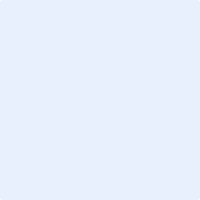 	Signature du responsable	Date J’atteste que les renseignements fournis sont exacts et complets.Nom du responsable : 	Signature du responsable	Date J’atteste que les renseignements fournis sont exacts et complets.Nom du responsable : 	Signature du responsable	Date J’atteste que les renseignements fournis sont exacts et complets.Nom du responsable : 	Signature du responsable	Date J’atteste que les renseignements fournis sont exacts et complets.Nom du responsable : 	Signature du responsable	Date J’atteste que les renseignements fournis sont exacts et complets.Nom du responsable : 	Signature du responsable	Date